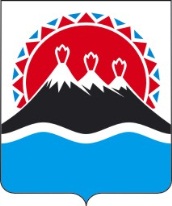 П О С Т А Н О В Л Е Н И ЕПРАВИТЕЛЬСТВА  КАМЧАТСКОГО КРАЯ             г. Петропавловск-КамчатскийПРАВИТЕЛЬСТВО ПОСТАНОВЛЯЕТ:Внести в приложение к постановлению Правительства Камчатского края от 26.12.2013 № 622-П «Об утверждении Порядка осуществления регионального государственного жилищного надзора на территории Камчатского края» следующие изменения:1) в части 5 слова «являются по своему статусу государственными гражданскими служащими Камчатского края,» исключить;2) в приложении к Порядку осуществления регионального государственного жилищного надзора на территории Камчатского края:абзац четвертый изложить в следующей редакции:«Начальник отдела лицензирования, правовой и аналитической деятельности – государственный жилищный инспектор;»абзац пятый признать утратившим силу;дополнить абзацами шестым - восьмым следующего содержания:«Государственный инспектор – государственный жилищный инспектор;Ведущий инженер – государственный жилищный инспектор;Ведущий специалист – государственный жилищный инспектор.».2. Настоящее постановление вступает в силу через 10 дней после дня его официального опубликования.Первый вице-губернаторКамчатского края								     И.Л. УнтиловаСОГЛАСОВАНО:Исп. Государственная жилищная инспекция Камчатского края, Кравченко Эльвира Мансуровна26-09-26№О внесении изменений в приложение к постановлению Правительства Камчатского края от 26.12.2013 № 622-П «Об утверждении Порядка осуществления регионального государственного жилищного надзора на территории Камчатского края» Руководитель Инспекцииглавный государственный жилищный инспектор Камчатского краяНачальник Главного правового управления Губернатора и Правительства Камчатского краяО.В. СуколинС.Н. Гудин